(Large Print)Springfield Presbyterian Church (USA)7300 Spout Hill Road, Sykesville, MD 21784    410-795-6152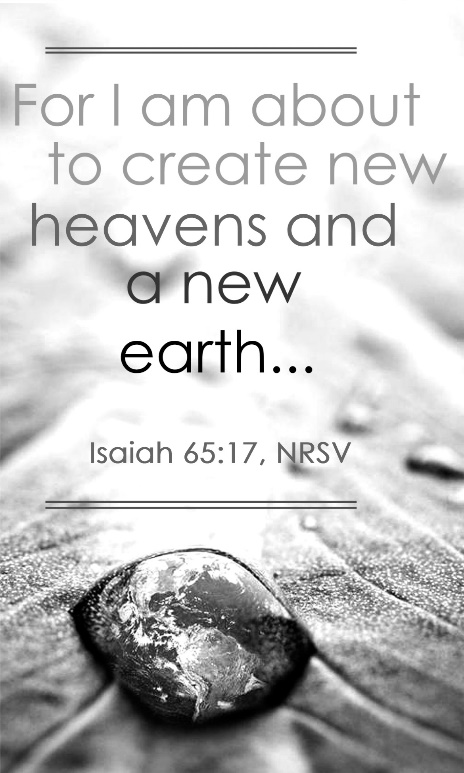 November 13, 2022 - 10:30 am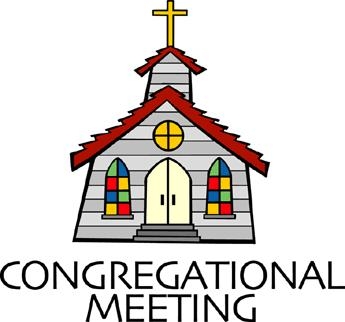 WELCOME VISITORS!We're glad you are here! Cards at the ends of each pew are for you to fill out and drop in the Offering Plate.  Please let us know you are visiting, and join us for refreshments and fellowship following the service. The Sanctuary has an induction loop system to assist the hearing impaired. The system will also work on the telephone setting of hearing aids. Springfield Presbyterian Church is rooted in the gospel of Jesus Christ, led by the Holy Spirit, and called to loving relationships through vibrant worship and service. Valuing all people, we are committed to developing disciples and fostering stewardship.PREPARATION FOR THE WORD(* those who are able are invited to stand)PRELUDE          Prayer for Peace 		by: Michael HelmanGATHERING OF THE PEOPLEThe Lord be with you!   And also with you!	(Greeting)LIGHTING THE CHRIST CANDLELeader:  Whenever we light this candle we proclaim:People:  Christ is the Light of the world and the center of our lives.CALL TO WORSHIP	[Psalm 8]Leader: O Lord, our Sovereign, how majestic is your name in all the earth! You have set your glory above the heavens.People: Out of the mouths of babes and infants you have founded a bulwark because of your foes, to silence the enemy and the avenger.Leader: When I look at your heavens, the work of your fingers, the moon and the stars that you have established – what are humans that you are mindful of them, mortals that you care for them?People: Yet you have made them a little lower than God and crowned them with glory and honor.Leader: You have given them dominion over the works of your hands; you have put all things under their feet.People: All of the sheep and oxen, and also the beasts of the field.Leader: The birds of the air, and the fish of the sea, whatever passes along the paths of the sea.People: O Lord, our Sovereign, how majestic is your name in all the earth!ALL: Let us praise our God!* HYMN 	Sing Praise to God Who Reigns Above	GTG #645Sing praise to God who reigns above, the God of all creation, 
The God of power, the God of love, the God of our salvation. 
With healing balm my soul is filled, and every faithless murmur stilled: to God all praise and glory!What God’s almighty power has made God's gracious mercy keepeth; 
By morning glow or evening shade God's watchful eye ne'er sleepeth.
Within the kingdom of God's might, lo! all is just and all is right: 
To God all praise and glory!The Lord is never far away, but, through all grief distressing, 
An ever-present help and stay, our peace and joy and blessing,
As with a mother's tender hand God gently leads the chosen band: 
To God all praise and glory!Thus all my toilsome way along I sing aloud thy praises,
That all may hear the grateful song my voice unwearied raises.
Be joyful in the Lord, my heart; both soul and body, take your part: 
To God all praise and glory!CALL TO CONFESSIONLeader: As we walk around this world, it is so easy to take all the beauties of the earth for granted. Especially in this autumn season, as we see the leaves changing and feel the crisp wind brush our shoulders, we are still inundated with our to-do list and errands. Today, we have an invitation to set those things down and to embrace the mysteries of God’s creation. Let us begin that journey by confessing our sin together: PRAYER OF CONFESSIONLeader: We give thanks for the bright morning sun and the dancing of the stars.People: For the hues of red, yellow, and orange as our feet move amongst the fallen leaves.Leader: For the smells of apple, cinnamon, and pumpkin pie.People: For the crisp wind at our back and cooler days ahead.Leader: For the beauty of all the earth, yet we have forgotten.People: We have forgotten to slow down, to breathe in, to remember, to see you at work in our world.Leader: We ask for forgiveness as we acknowledge this sin,People: The sin of not remembering that you are the Creator of all, the maker of all things new.Leader: Restore in us a sense of awe and beauty and wonder.People: Renew and remake us this day, O Lord, we pray, amen.SILENT PRAYERS OF CONFESSION	RESPONSE 	 Remember Not, O God	  	Tune #430O Lord, our Savior, help, and glorify your name;Deliver us from all our sins and take away our shame.WORDS OF ASSURANCE    Leader: God’s grace is far beyond sufficient; it meets us where we are and compels us forward into a brighter and forgiven future. People: All thanks and praise be to our Creator God, for we are a forgiven people! * MUSICAL RESPONSE OF PRAISE	  We Are Forgiven    Tune #447We are forgiven. We are forgiven. Thanks be to God. Thanks be to God.We are forgiven. We are forgiven. Thanks be to God. Thanks be to God.* THE PEACE      The peace of Christ be with you!  And also with you!			(You may greet those around you.)* RESPONSE                        Here I Am, Lord    	Here I am, Lord, Is it I, Lord? I have heard you calling in the night.	I will go, Lord, if you lead me. I will hold your people in my heart.THE PROCLAMATION OF THE WORDPRAYER OF ILLUMINATIONCreator God, prepare our hearts and minds to hear your Word made new to us today. Remove each and every obstacle before us so that we may be fully yours. Grant us clarity to hear this Word and then be moved to action not only this day, but every day. Amen.FIRST SCRIPTURE LESSON	Isaiah 12You will say on that day: I will give thanks to you, O Lord, for though you were angry with me, your anger turned away, and you comforted me. 2 Surely God is my salvation; I will trust, and will not be afraid, for the Lord God is my strength and my might; he has become my salvation. 3 With joy you will draw water from the wells of salvation. 4And you will say on that day: Give thanks to the Lord, call on his name;
make known his deeds among the nations; proclaim that his name is exalted. 5 Sing praises to the Lord, for he has done gloriously; let this be known in all the earth. 6 Shout aloud and sing for joy, O royal Zion, for great in your midst is the Holy One of Israel. SECOND SCRIPTURE LESSON		Isaiah 65:17-2517 For I am about to create new heavens and a new earth; the former things shall not be remembered or come to mind. 18 But be glad and rejoice for ever in what I am creating; for I am about to create  Jerusalem as a joy, and its people as a delight. 19 I will rejoice in Jerusalem, and delight in my people; no more shall the sound of weeping be heard in it, or the cry of distress. 20 No more shall there be in it an infant that lives but a few days, or an old person who does not live out a lifetime; for one who dies at a hundred years will be considered a youth, and one who falls short of a hundred will be considered accursed. 21 They shall build houses and inhabit them; they shall plant vineyards and eat their fruit. 22 They shall not build and another inhabit; they shall not plant and another eat; for like the days of a tree shall the days of my people be, and my chosen shall long enjoy the work of their hands. 23 They shall not labor in vain, or bear children for calamity; for they shall be offspring blessed by the Lord—
and their descendants as well. 24 Before they call I will answer, while they are yet speaking I will hear. 25 The wolf and the lamb shall feed together, the lion shall eat straw like the ox; but the serpent—its food shall be dust! They shall not hurt or destroy on all my holy mountain, says the Lord. Leader:  Hear what the Spirit is saying to the Church.			All:  Thanks be to God.SERMON  	  A New Heaven and a New Earth	Rev. Becca PriceTHE RESPONSE TO THE WORD* HYMN		O Day of Peace		GTG #373O day of peace that dimly shines 
through all our hopes and prayers and dreams,
guide us to justice, truth, and love,
delivered from our selfish schemes.
May swords of hate fall from our hands,
our hearts from envy find release,
till by God’s grace our warring world
shall see Christ’s promised reign of peace.Then shall the wolf dwell with the lamb,
nor shall the fierce devour the small;
as beasts and cattle calmly graze,
a little child shall lead them all.
Then enemies shall learn to love,
all creatures find their true accord;
the hope of peace shall be fulfilled,
for all the earth shall know the Lord.PASTORAL PRAYER AND OUR LORD’S PRAYEROFFERTORY	   	Celtic Farewell	by: Linda Lamb* SONG OF THANKS    We Give Thee but Thine Own  	Tune #708   May we thy bounties thus as stewards true receive,   And gladly, as thou blessest us, to thee our first-fruits give.* PRAYER OF DEDICATION* HYMN		Come! Live in the Light!		GTG #749Come! Live in the light! Shine with the joy and the love of the Lord.We are called to be light for the kingdom, to live in the freedom of the city of God.Refrain:We are called to act with justice; we are called to love tenderly;We are called to serve one another, to walk humbly with God.Come! Open your heart! Show your mercy to all those in fear!We are called to be hope for the hopeless so hatred and violence will be no more.  [Refrain]Sing! Sing a new song! Sing of that great day when all will be one!God will reign, and we’ll walk with each other as sisters and brothers united in love. [Refrain]* CHARGE AND BENEDICTION	Leader: We give our thanks and praise,People: For our God who makes everything new.Leader: We give our thanks and praise,People: For the Creator whose beauty and wonder provokes us to move.Leader: We give our thanks and praise,People: As we seek to be ambassadors of God’s good news in this world.* UNISON AMEN	POSTLUDE	Acclamation in G Minor  by: Karen ThompsonSunday, November 20, 2022 LectionaryJeremiah 23:1-6; Psalm 46; Colossians 1:11-20; Luke 23:33-43Assisting in Worship:    We appreciate those who serve:					Today 11/13				Next Week 11/20Sunday Opener 		Bob Rogers				Barbara CornellUshers/Greeters	Sharon Pappas			Bob Rogers	Cynthia Smith			Need VolunteerLay Leader			Linda Black				Don VasbinderHappy Anniversary!	November 17 – Shona & Albert KleinHappy Birthday!		November 20 – Cathy WhiteAnnouncementsCalled Congregational Meeting: Our called congregational meeting is immediately following worship TODAY. We will vote on Pastor Becca's Terms of Call for 2023. We will also elect new members to the nominating committee for work next year putting together a slate of three elders for election in April.Guest Speaker Next Sunday: We will welcome Rev. Fern Cloud to our pulpit next Sunday! Rev. Cloud, pastor of the Pejuhutazizi Presbyterian Church on the Upper Sioux Community in Granite Falls, Minnesota, will be visiting our area to do some research at the Smithsonian Archives. She will also participate in the Baltimore American Indian Center Pow Wow that will be held at the Timonium Fairgrounds next Saturday. Christmas Flowers: Yes, it is time to place your orders for Christmas flowers! The order form is included here for your use. Please send in your order and check to the office by November 20.Mask Update: Since COVID-19 is still with us, the Session has decided that masking and social distancing is encouraged but is optional. Though it is not a mandate, we seek to love one another by keeping each other as safe as possible. Thank you for your help in this endeavor.Christian Education: Our Time and Talents survey shows folks are interested in an adult bible study program, and Alex McClung is interested in leading a study group. We imagine meeting 2x/month before church, but content, format, and timing are all TBD. Please contact Alex with your suggestions, interests, and best times: akmcclungiii@gmail.com.Pastor-Parish Committee: The Pastor-Parish Committee invites you to share your concerns, suggestions, and gratitude. We have a form in the Narthex and a lock-box that we will open weekly and we ask that you share your name and be specific. We look forward to reading your comments so that we can continue to grow into the body of Christ.Springfield Membership: Are you interested in finding out more about our faith community and becoming a member? We would love to answer any questions you have. Please contact Pastor Becca at springfieldpastor@gmail.com for more information.Congregational Care / Mission & Outreach (CoCaMO): Do you know of a member or friend of our church family who is ill, needs prayers, would like call, a visit or a card, or might benefit from meal train?  If so, please contact the Church Office (410-795-6152), Cathy Marsh (410-549-6916) or Diana Steppling (862-266-2242). Prayers & Thanksgivings~ Prayers of healing for Pastor Becca’s mother who had a fall.~ Continued prayers for Sue Holmes’ mom, Betty Martlew.Today:Sunday November 13		10:30 am	Worship		11:30 am	Called Congregational Meeting		12:00 noon	FellowshipThis Week:	Wednesday November 16		6:15 – 7:15 pm	Bell Choir Practice		7:30 – 8:45 pm	Adult Choir PracticeLooking Ahead:	Sunday November 20		10:30 am	Worship		11:30 am	Fellowship		12:00 noon	Greening of the Church	Tuesday November 22		Christmas flower orders due!	Wednesday November 23		No Choir PracticesOffice Hours:  Tuesday, Wednesday and Friday, 10:00 am - 3:00 pm